Задание Произвести оценку предельной статической погрешности измерения температуры, показываемой милливольтметром класса точности К, с пределами измерения tН – tК,°С, в цепи с термоэлектрическим преобразователем (ТЭП), имеющим номинальную статическую характеристику (НСХ), и включенным через мост для автоматического введения поправки на температуру свободных концов ТЭП типа КТ-4. Милливольтметр показывает температуру t°C, температура свободных концов ТЭП равна t0°C. Схема системы измерения температуры приведена на рис. 1.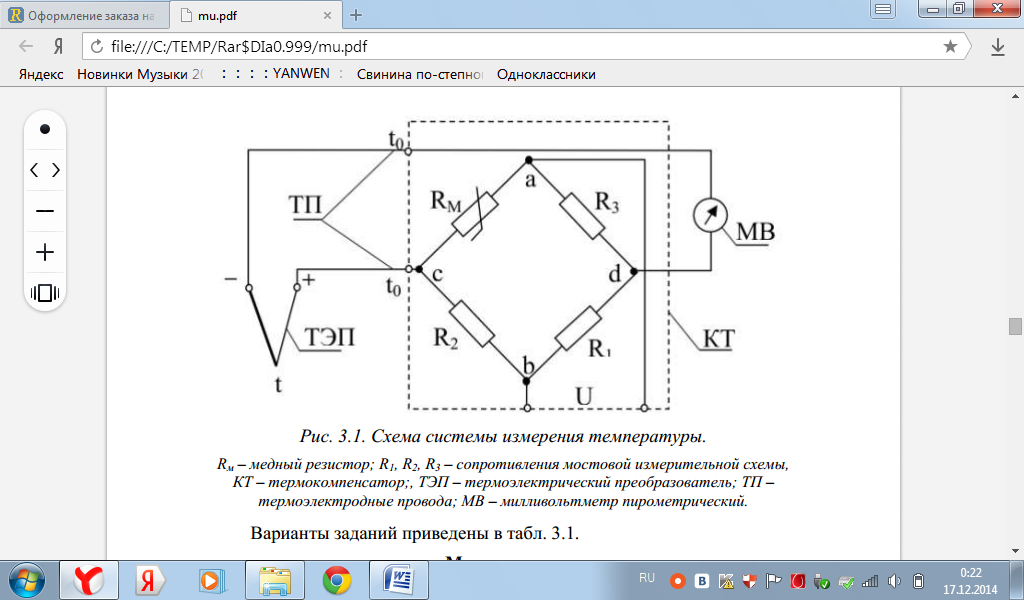 Рис.1 Схема системы измерения температурымедный резистор; сопротивление мостовой измерительной схемы; КТ – термокомпенсатор; ТЭП – термоэлектрический преобразователь; ТП – терпоэлектродные провода; МВ – милливольтметр пирометрический.Исходные данные для задачиДопускаемые отклонения (погрешности) ТЭП от значений НСХ приведены в таблице нижеДопускаемые погрешности ТЭПДопускаемое отклонение ТЭДС в паре между жилами термоэлектродных (компенсационных) проводов приведено в табл. нижеДопускаемые отклонения ТЭДС№ вариантаtН – tК, °СНСХКt ,°CtО,°C70-200ХК170Тип ТЭПНСХКласс допускаДиапазон измерений, ОСПределы допускаемых погрешностей,  tДОП, ОСТХКL(ХК)32от –200 до –100 св. 100 до + 100 от –40 до –300 св. 300 до + 8001,5 + 0,01 t 2,5 2,5 0,7 + 0,005 tТХАК(ХА)21от –40 до –166,7 св. –166,4 до + 40 от –40 до 375 св. 375 до 13002,5 0,0075 t 2,5 0,004 tТППS(ПП)21от 0 до 600 св. 600 до 1600 от 0 до 1100 св. 1100 до 16001,5 0,0025 t 1,0 1,0 + 0,003( t–1100)НСХ ТЭПL (ХК)K (ХА)S (ПП)Допускаемое отклонение ТЭДС ЕТП, мВ0,20,150,003